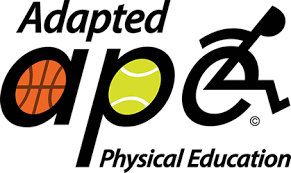 Braille Institute A nonprofit organization whose mission is to eliminate barriers to a fulfilling life caused by blindness and severe sight loss. We offer a variety of Free Programs, and Services at five centers and 220 Community Outreach locations throughout Southern California for children and adults.Ability FirstAbility First is a wheelchair sports camp designed to provide instructional/recreational sports opportunities to youth with physical disabilities. Sports range from the beginner through both the junior and national levels of athletic competition. Evening programs are designed to provide opportunities for leisure and social activities. Camp PaivikaCamp Paivika is located in the beautiful San Bernardino National Forest. The camp offers overnight summer and winter/spring programs for children and adults with mild to severe developmental and physical disabilities such as autism, ADHD, cerebral palsy, epilepsy and Down syndrome.CSUN CSUN each summer hosts Los Angeles' only wheelchair sports camp for young people with physical disabilities. Campers ages 7 to 21 learn and play sports such as tennis, track and field, basketball and swimming. The camp is staffed by instructors and counselors who also are disabled.  